КОНКУРСНА ДОКУМЕНТАЦИЈАЈавна набавка услуга број 05/2020Поправка и одржавање клима уређајајун 2020. годинеНа основу чл. 39. и 61. Закона о јавним набавкама („Сл. гласник РС” бр. 124/12, 14/15 и 68/15 у даљем тексту: ЗЈН), чл. 6. Правилника о обавезним елементима конкурсне документације у поступцима јавних набавки и начину доказивања испуњености услова („Сл. гласник РС” бр. 86/2015), Одлуке о покретању поступка јавне набавке број 06-404-377 и Решења о образовању комисије за јавну набавку 06-404-377/1, припремљена је:КОНКУРСНА ДОКУМЕНТАЦИЈАза јавну набавку мале вредности - Набавка услуге-поправка и одржавање клима уређаја, набавка по партијамаЈН бр. 05/2020I  ОПШТИ ПОДАЦИ О ЈАВНОЈ НАБАВЦИ1. Предмет јавне набавкеПредмет јавне набавке бр. 05/2020 су услуге-поправка и одржавање клима уређаја са вршењем нужних поправки. Назив и ознака из ОРН: Услуга поправке и одржавање расхладних група-50730000.2. Подаци о наручиоцуНаручилац: Републички завод за статиситкуАдреса: Милана Ракића 5 Интернет страница: www.stat.gov.rs 3. Врста поступка јавне набавкеПредметна јавна набавка се спроводи у поступку јавне набавке мале вредности у складу са Законом и подзаконским актима којима се уређују јавне набавке.4. ПартијеПредметна јавна набавка је обликована по партијама и то:Партија 1- Поправкe  и одржавање клима уређаја сплит системи Партија 2- Поправкe  и одржавање Liberti Hirosa-централне климеПартија 3- Поправке и одржавање InRow клима5. Напомена уколико је у питању резервисана јавна набавкаНе спроводи се резервисана јавна набавка.6. Контакт (лице или служба) Лице (или служба) за контакт: Младен Величковић, Одељење за правне и кадровске послове.Е - mail адреса (или број факса): mladen.velickovic@stat.gov.rsII  ВРСТА, ТЕХНИЧКЕ КАРАКТЕРИСТИКЕ (СПЕЦИФИКАЦИЈЕ), КВАЛИТЕТ, КОЛИЧИНА И ОПИС ДОБАРА, РАДОВА ИЛИ УСЛУГА, НАЧИН СПРОВОЂЕЊА КОНТРОЛЕ И ОБЕЗБЕЂИВАЊА ГАРАНЦИЈЕ КВАЛИТЕТА, РОК ИЗВРШЕЊА ИЛИ ИСПОРУКЕ ДОБАРА, ЕВЕНТУАЛНЕ ДОДАТНЕ УСЛУГЕ И СЛ.Партија 1- Поправкe  и одржавање, клима уређаја  сплит системи ТЕХНИЧКА СПЕЦИФИКАЦИЈА УСЛУГАНа 127 уграђених клима уређаја-сплит систем треба извести следеће радње сервисирања:Демонтажа пластичних облога, поклопаца и филтера на унутрашњој јединици-испаривачимаПрање пластичних облога, поклопаца и филтера водом и средствима за одмашћивање и дезинфекцијуОдмашћивање, ручно прање водом под притиском из водоводне мреже измењивача топлоте, турбине, кадице за одлив кондезата и усмеривача ваздуха унутрашње јединица и након тога дезифенкција комплетне унутрашње јединицеОдмашћивање и прање спољне јединице водом под притиском из водоводне мрежеПровера струјних кругова и спојеваПровера притиска испарења расхладног флуида и допуна по потребиМонтажа пластичних облога, поклопаца и филтера на унутрашњој јединици-испаривачима, пуштање у рад и контрола рада уређаја.У току сервисирања уколико се укаже потреба неопходно је извршити и следеће радове како би сплит системи омогућили постизање услова за здрав и безбедан рад запослених:Поправка неисправних уређајаПоправка неисправних даљинских управљачаЗамена  неисправних даљинских управљача уколико не могу да се поправеЗамена дотрајале изолације на гасним инсталацијамаЗамена дотрајалих црева за одвод кондезата Монтажа клима уређајаДемонтажа клима уређајаПартија 2- Поправкe  и одржавање Liberti Hirosa-централне климеНа LIBERTI HIROS  централној клими, која се састоји од 2 јединице, треба извршити детаљан сервис и замену неисправних делова ако се за тим укаже потреба и то:Чишћење одмашћивачаЗамена филтера на испаривачу (филтери ЕУ4-8 комада)Провера стања фреонске инсталације и допуна по потребиЧишћење унутрашње маске од наталожене прашинеЧишћење спољног кондензатора пумпом високог притискаКонтрола и затезање ременица на вентилаторимаПровера стања електронике за вођење уређаја и подешавање параметараКонтрола исправности и чишћење вентилаторских система Провера одвода кондензатаЗаштита улазних отвора вентилаторских система од продора снегаПуштање у рад и контрола рада уређајаОстало предвиђено редовним тромесечним  сервисирањем клима уређаја.Сервисирање LIBERTI HIROS  клима уређаја се врши на тромесечном нивоу.Партија 3 - Поправкe  и одржавање APC InRow ACRD 101 климеНа APC InRow ACRD 101 клими, која се састоји од 2 јединице, треба извршити детаљан сервис и замену неисправних делова ако се за тим укаже потреба и то:Провера и верификација да је окружење уређаја у оквиру дозвољених спецификацијаПровера и верификација расхладног капацитета опреме Провера и верификација рада вентилатораПровера и верификација стања ваздушних филтера, вентилатора и кондензаторске пумпеПровера ожичења, напонских каблова и електронских склоповаПровера показивања напона и струје на дисплејуЧишћење уређаја од прашине споља и изнутраЧишћење и прање ваздушних филтера и замена оштећенихЧишћење кондензационих посудаПровера и верификација система за скупљање и одвођење кондензаПровера и верификација цурења течностиПровера и чишћење испаривачаПровера 'event log'-а уређаја: да ли има пријављених аларма и снимање овог 'log'-а,Провера постављених параметара хлађења, протока ваздуха, влажности и брзине вентилатора и њихово сетовање према условима окружења и спецификацијама произвођачаПровера, верификација и подешавање рада и комуникације уређаја у групиТест рада уређаја у групи и појединачноКалибрација уређајаПровера и ажурирање firmware-а уређајаДостављање писаног извештаја о стању уређаја са предлогом додатних сервисних радњи и побољшањаСервисирање APC InRow ACRD 101 клима уређаја се врши на тромесечном нивоу.III  УСЛОВИ ЗА УЧЕШЋЕ У ПОСТУПКУ ЈАВНЕ НАБАВКЕ ИЗ ЧЛ. 75. И 76. ЗЈН И УПУТСТВО КАКО СЕ ДОКАЗУЈЕ ИСПУЊЕНОСТ ТИХ УСЛОВАОБАВЕЗНИ УСЛОВИПраво на учешће у поступку предметне јавне набавке има понуђач који испуњава обавезне и додатне услове за учешће, дефинисане чланом 75. и 76. ЗЈН, и то:УПУТСТВО КАКО СЕ ДОКАЗУЈЕ ИСПУЊЕНОСТ УСЛОВАИспуњеност обавезних услова за учешће у поступку предметне јавне набавке наведних у табеларном приказу обавезних услова под редним бројем 1, 2, 3 и 4. и додатних услова за учешће у поступку предметне јавне набавке наведних у табеларном приказу додатних услова под редним бројем 1, 2, 3. и 4, у складу са чл. 77. ст. 4. ЗЈН, понуђач доказује достављањем ИЗЈАВЕ (Образац 5. у поглављу VI ове конкурсне документације), којом под пуном материјалном и кривичном одговорношћу потврђује да испуњава услове за учешће у поступку јавне набавке из чл. 75. ст. 1. тач. 1) до 4), чл. 75. ст. 2. ЗЈН, дефинисане овом конкурсном документацијом. Уколико понуђач подноси понуду са подизвођачем, у складу са чланом 80. ЗЈН, подизвођач мора да испуњава обавезне услове из члана 75. став 1. тач. 1) до 4) ЗЈН. У том случају понуђач је дужан да за подизвођача достави ИЗЈАВУ подизвођача (Образац 6. у поглављу VI ове конкурсне документације), потписану од стране овлашћеног лица подизвођача и оверену печатом. Уколико понуду подноси група понуђача, сваки понуђач из групе понуђача мора да испуни обавезне услове из члана 75. став 1. тач. 1) до 4) ЗЈН, а додатне услове испуњавају заједно. У том случају ИЗЈАВА (Образац 5. у поглављу VI ове конкурсне документације), мора бити потписана од стране овлашћеног лица сваког понуђача из групе понуђача и оверена печатом. Понуђач је дужан да без одлагања писмено обавести наручиоца о било којој промени у вези са испуњеношћу услова из поступка јавне набавке, која наступи до доношења одлуке, односно закључења уговора, односно током важења уговора о јавној набавци и да је документује на прописани начин.Наручилац може пре доношења одлуке о додели уговора да затражи од понуђача, чија је понуда оцењена као најповољнија, да достави копију доказа о испуњености услова, а може и да затражи на увид оригинал или оверену копију свих или појединих доказа о испуњености услова. Ако понуђач у остављеном, примереном року који не може бити краћи од пет дана, не достави тражене доказе, наручилац ће његову понуду одбити као неприхватљиву. Уколико наручилац буде захтевао достављање доказа о испуњености обавезних и додатних услова за учешће у поступку предметне јавне набавке (свих или појединих доказа о испуњености услова), понуђач ће бити дужан да достави:ОБАВЕЗНИ УСЛОВИЧл. 75. ст. 1. тач. 1) ЗЈН, услов под редним бројем 1. наведен у табеларном приказу обавезних услова – Доказ: Правна лица: Извод из регистра Агенције за привредне регистре, односно извод из регистра надлежног привредног суда; Предузетници: Извод из регистра Агенције за привредне регистре,, односно извод из одговарајућег регистра.Чл. 75. ст. 1. тач. 2) ЗЈН, услов под редним бројем 2. наведен у табеларном приказу обавезних услова – Доказ:Правна лица: 1) Извод из казнене евиденције, односно уверењe основног суда на чијем подручју се налази седиште домаћег правног лица, односно седиште представништва или огранка страног правног лица, којим се потврђује да правно лице није осуђивано за кривична дела против привреде, кривична дела против животне средине, кривично дело примања или давања мита, кривично дело преваре.Напомена: Уколико уверење Основног суда не обухвата податке из казнене евиденције за кривична дела која су у надлежности редовног кривичног одељења Вишег суда, потребно је поред уверења Основног суда доставити И УВЕРЕЊЕ ВИШЕГ СУДА на чијем подручју је седиште домаћег правног лица, односно седиште представништва или огранка страног правног лица, којом се потврђује да правно лице није осуђивано за кривична дела против привреде и кривично дело примања мита; 2) Извод из казнене евиденције Посебног одељења за организовани криминал Вишег суда у Београду, којим се потврђује да правно лице није осуђивано за неко од кривичних дела организованог криминала; 3) Извод из казнене евиденције, односно уверење надлежне полицијске управе МУП-а, којим се потврђује да законски заступник понуђача није осуђиван за кривична дела против привреде, кривична дела против животне средине, кривично дело примања или давања мита, кривично дело преваре и неко од кривичних дела организованог криминала (захтев се може поднети према месту рођења или према месту пребивалишта законског заступника). Уколико понуђач има више зсконских заступника дужан је да достави доказ за сваког од њих. Предузетници и физичка лица: Извод из казнене евиденције, односно уверење надлежне полицијске управе МУП-а, којим се потврђује да није осуђиван за неко од кривичних дела као члан организоване криминалне групе, да није осуђиван за кривична дела против привреде, кривична дела против животне средине, кривично дело примања или давања мита, кривично дело преваре (захтев се може поднети према месту рођења или према месту пребивалишта).Докази не могу бити старији од два месеца пре отварања понуда.Чл. 75. ст. 1. тач. 4) ЗЈН, услов под редним бројем 3. наведен у табеларном приказу обавезних услова  - Доказ: Уверење Пореске управе Министарства финансија да је измирио доспеле порезе и доприносе и уверење надлежне управе локалне самоуправе да је измирио обавезе по основу изворних локалних јавних прихода или потврду надлежног органа да се понуђач налази у поступку приватизације. Докази не могу бити старији од два месеца пре отварања понуда.ДОДАТНИ УСЛОВИ Финансијски капацитет, услов под редним бројем 1. наведен у табеларном приказу додатних услова-Доказ:Бон-ЈН  из Агенције за привредне регистре.Кадровски капацитет, услов под редним бројем 2. наведен у табеларном приказу додатних услова-Доказ:Листа запослених са основним подацима, стручном спремом и годинама радног искуства, као и лекарска уверења о способности за рад на висини.Технички капацитет, услов под редним бројем 3. наведен у табеларном приказу додатних услова-Доказ:Фотокопија  саобраћајних дозвола или  уговора о лизингу. Возила морају бити у власништву, закупу или  лизингу.Пословни капацитет (само за Партију 3- Поправка и одржавање InRow климе), услов под редним бројем 4 наведен у табеларном приказу додатних услова-Доказ:Фотокопија APC-овог сертификата за сервисирање, уз оригинал на увид.Понуђачи који су регистровани у Регистру понуђача који води Агенција за привредне регистре не достављају доказе о испуњености услова из члана 75. став 1. тачке 1) до 4) ЗЈН, сходно чл. 78. ЗЈН.Понуђач није дужан да доставља доказе који су јавно доступни на интернет страницама надлежних органа. Наручилац не може одбити као неприхватљиву понуду зато што не садржи доказ одређен овим законом ако је понуђач  навео у понуди интернет страницу на којој су тражени подаци јавно доступни. Уколико је доказ о испуњености услова електронски документ, понуђач доставља копију електронског документа у писаном облику, у складу са законом којим се уређује електронски документ.Ако се у држави у којој понуђач има седиште не издају тражени докази, понуђач може, уместо доказа, приложити своју писану изјаву, дату под кривичном и материјалном одговорношћу оверену пред судским или управним органом, јавним бележником или другим надлежним органом те државе.Ако понуђач има седиште у другој држави, наручилац може да провери да ли су документи којима понуђач доказује испуњеност тражених услова издати од стране надлежних органа те државе.IV КРИТЕРИЈУМ ЗА ИЗБОР НАЈПОВОЉНИЈЕ ПОНУДЕКритеријум за доделу уговора: Избор најповољније понуде наручилац ће извршити применом критеријума ,,најнижа понуђена цена“. Приликом оцене понуда као релевантна узимаће се укупна понуђена цена без ПДВ-а.Елементи критеријума, односно начин на основу којих ће наручилац извршити доделу уговора у ситуацији када постоје две или више понуда са једнаким бројем пондера или истом понуђеном ценом Уколико две или више понуда имају исту најнижу понуђену цену, као најповољнија биће изабрана понуда оног понуђача који је понудио дужи гарантни рок на извршене услуге. У случају истог понуђеног гарантног рока, као најповољнија биће изабрана понуда оног понуђача који је понудио краћи рок одазива. Уколико ни након примене горе наведеног резервног елемента критеријума није могуће донети одлуку о додели уговора, наручилац ће уговор доделити понуђачу који буде извучен путем жреба. Наручилац ће писмено обавестити све понуђаче који су поднели понуде о датуму када ће се одржати извлачење путем жреба. Жребом ће бити обухваћене само оне понуде које имају једнаку најнижу понуђену цену исти гарантни рок и исти рок испоруке. Извлачење путем жреба наручилац ће извршити јавно, у присуству понуђача, и то тако што ће називе понуђача исписати на одвојеним папирима, који су исте величине и боје, те ће све те папире ставити у провидну кутију одакле ће извући само један папир. Понуђачу чији назив буде на извученом папиру ће бити додељен уговор. Понуђачима који не присуствују овом поступку, наручилац ће доставити записник извлачења путем жреба.V ОБРАСЦИ КОЈИ ЧИНЕ САСТАВНИ ДЕО ПОНУДЕСаставни део понуде чине следећи обрасци:Образац понуде (Образац 1);Образац структуре понуђене цене, са упутством како да се попуни (Образац 2); Образац трошкова припреме понуде (Образац 3); Образац изјаве о независној понуди (Образац 4);Образац изјаве понуђача о испуњености услова за учешће у поступку јавне набавке – чл. 75. и 76 ЗЈН, наведених овом конурсном докумнтацијом, (Образац 5);Образац изјаве подизвођача о испуњености услова за учешће у поступку јавне набавке  - чл. 75. и 76. ЗЈН, наведених овом конкурсном документацијом (Образац 6).(ОБРАЗАЦ 1)ОБРАЗАЦ ПОНУДЕ ПАРТИЈА 1-Поправка и одржавање сплит системаПонуда бр ________________ од __________________ за јавну набавку услуга , ЈН број 05/20201)ОПШТИ ПОДАЦИ О ПОНУЂАЧУ2) ПОНУДУ ПОДНОСИ: Напомена: заокружити начин подношења понуде и уписати податке о подизвођачу, уколико се понуда подноси са подизвођачем, односно податке о свим учесницима заједничке понуде, уколико понуду подноси група понуђачаПОДАЦИ О ПОДИЗВОЂАЧУ Напомена: Табелу „Подаци о подизвођачу“ попуњавају само они понуђачи који подносе  понуду са подизвођачем, а уколико има већи број подизвођача од места предвиђених у табели, потребно је да се наведени образац копира у довољном броју примерака, да се попуни и достави за сваког подизвођача.ПОДАЦИ О УЧЕСНИКУ  У ЗАЈЕДНИЧКОЈ ПОНУДИНапомена: Табелу „Подаци о учеснику у заједничкој понуди“ попуњавају само они понуђачи који подносе заједничку понуду, а уколико има већи број учесника у заједничкој понуди од места предвиђених у табели, потребно је да се наведени образац копира у довољном броју примерака, да се попуни и достави за сваког понуђача који је учесник у заједничкој понуди.ОПИС ПРЕДМЕТА НАБАВКЕ                       Датум 					                        Понуђач    М.П. _____________________________			________________________________Напомене: Образац понуде понуђач мора да попуни, овери печатом и потпише, чиме потврђује да су тачни подаци који су у обрасцу понуде наведени. Уколико понуђачи подносе заједничку понуду, група понуђача може да се определи да образац понуде потписују и печатом оверавају сви понуђачи из групе понуђача или група понуђача може да одреди једног понуђача из групе који ће попунити, потписати и печатом оверити образац понуде.Уколико је предмет јавне набавке обликован у више партија, понуђачи ће попуњавати образац понуде за сваку партију посебно. (ОБРАЗАЦ 2)ОБРАЗАЦ СТРУКТУРЕ ЦЕНЕ СА УПУТСТВОМ КАКО ДА СЕ ПОПУНИ, Партија 1, Поправка и одржавање клима уређаја, сплит системи               Упутство за попуњавање обрасца структуре цене: Понуђач треба да попуни образац структуре цене на следећи начин:Под ставком 1, 2, 3 и 4 уписује се  јединична цена без ПДВ-а, за сваки тражени предмет јавне набавке;Под ставкама 5-14 уписати  јединичну  цену без ПДВ-а, за сваки тражени предмет јавне набавке;Ставке 1. 2. и 3. и 4. су цене које одређују коначну цену услуге, а ставке 5 до 14 су цене  услуга ванредног сервисирања које се ради по потреби. Наручилац није у обавези да врши сервисирање свих клима уређаја већ искључиво по потреби и у складу са расположивим буџетом.                     Датум 					                       Понуђач    М.П. _____________________________			________________________________(ОБРАЗАЦ 1)ОБРАЗАЦ ПОНУДЕ ПАРТИЈА 2, Поправка и одржавање Liberty Hiros, централне климеПонуда бр ________________ од __________________ за јавну набавку услуга, ЈН број 05/20201)ОПШТИ ПОДАЦИ О ПОНУЂАЧУ2) ПОНУДУ ПОДНОСИ: Напомена: заокружити начин подношења понуде и уписати податке о подизвођачу, уколико се понуда подноси са подизвођачем, односно податке о свим учесницима заједничке понуде, уколико понуду подноси група понуђача3) ПОДАЦИ О ПОДИЗВОЂАЧУ Напомена: Табелу „Подаци о подизвођачу“ попуњавају само они понуђачи који подносе  понуду са подизвођачем, а уколико има већи број подизвођача од места предвиђених у табели, потребно је да се наведени образац копира у довољном броју примерака, да се попуни и достави за сваког подизвођача.4) ПОДАЦИ О УЧЕСНИКУ  У ЗАЈЕДНИЧКОЈ ПОНУДИНапомена: Табелу „Подаци о учеснику у заједничкој понуди“ попуњавају само они понуђачи који подносе заједничку понуду, а уколико има већи број учесника у заједничкој понуди од места предвиђених у табели, потребно је да се наведени образац копира у довољном броју примерака, да се попуни и достави за сваког понуђача који је учесник у заједничкој понуди.5) ОПИС ПРЕДМЕТА НАБАВКЕ Датум 					              Понуђач    М.П. _____________________________			________________________________Напомене: Образац понуде понуђач мора да попуни, овери печатом и потпише, чиме потврђује да су тачни подаци који су у обрасцу понуде наведени. Уколико понуђачи подносе заједничку понуду, група понуђача може да се определи да образац понуде потписују и печатом оверавају сви понуђачи из групе понуђача или група понуђача може да одреди једног понуђача из групе који ће попунити, потписати и печатом оверити образац понуде.Уколико је предмет јавне набавке обликован у више партија, понуђачи ће попуњавати образац понуде за сваку партију посебно. (ОБРАЗАЦ 2)ОБРАЗАЦ СТРУКТУРЕ ЦЕНЕ СА УПУТСТВОМ КАКО ДА СЕ ПОПУНИ, Партија 2, Liberty Hiros               Упутство за попуњавање обрасца структуре цене: Понуђач треба да попуни образац структуре цене на следећи начин:Под свим ставкама  уписује се  тражена  цена без ПДВ-а, за сваки тражени предмет јавне набавке;У последњој ставци  уписати укупну цену свих напред наведених ставки у збиру без ПДВ-а у РСД;Наручилац врши сервисирање централног клима система у складу са својим  потребама  и у складу са расположивим буџетом.Датум 					              Понуђач    М.П. _____________________________			________________________________(ОБРАЗАЦ 1)ОБРАЗАЦ ПОНУДЕ ПАРТИЈА 3, Поправка и одржавање InRow  климaПонуда бр ________________ од __________________ за јавну набавку услуга, ЈН број 05/20201)ОПШТИ ПОДАЦИ О ПОНУЂАЧУ2) ПОНУДУ ПОДНОСИ: Напомена: заокружити начин подношења понуде и уписати податке о подизвођачу, уколико се понуда подноси са подизвођачем, односно податке о свим учесницима заједничке понуде, уколико понуду подноси група понуђача3) ПОДАЦИ О ПОДИЗВОЂАЧУ Напомена: Табелу „Подаци о подизвођачу“ попуњавају само они понуђачи који подносе  понуду са подизвођачем, а уколико има већи број подизвођача од места предвиђених у табели, потребно је да се наведени образац копира у довољном броју примерака, да се попуни и достави за сваког подизвођача.4) ПОДАЦИ О УЧЕСНИКУ  У ЗАЈЕДНИЧКОЈ ПОНУДИНапомена: Табелу „Подаци о учеснику у заједничкој понуди“ попуњавају само они понуђачи који подносе заједничку понуду, а уколико има већи број учесника у заједничкој понуди од места предвиђених у табели, потребно је да се наведени образац копира у довољном броју примерака, да се попуни и достави за сваког понуђача који је учесник у заједничкој понуди.5) ОПИС ПРЕДМЕТА НАБАВКЕ Датум 					              Понуђач    М.П. _____________________________			________________________________Напомене: Образац понуде понуђач мора да попуни, овери печатом и потпише, чиме потврђује да су тачни подаци који су у обрасцу понуде наведени. Уколико понуђачи подносе заједничку понуду, група понуђача може да се определи да образац понуде потписују и печатом оверавају сви понуђачи из групе понуђача или група понуђача може да одреди једног понуђача из групе који ће попунити, потписати и печатом оверити образац понуде.Уколико је предмет јавне набавке обликован у више партија, понуђачи ће попуњавати образац понуде за сваку партију посебно. (ОБРАЗАЦ 2)ОБРАЗАЦ СТРУКТУРЕ ЦЕНЕ СА УПУТСТВОМ КАКО ДА СЕ ПОПУНИ, Партија 3, InRow климе               Упутство за попуњавање обрасца структуре цене: Понуђач треба да попуни образац структуре цене на следећи начин:Под свим ставкама  уписује се  тражена  цена без ПДВ-а, за сваки тражени предмет јавне набавке;У последњој ставци  уписати укупну цену свих напред наведених ставки у збиру без ПДВ-а у РСД ;Наручилац врши сервисирање централног клима система у складу са својим  потребама  и у складу са расположивим буџетом.Датум 					              Понуђач    М.П. _____________________________			________________________________(ОБРАЗАЦ 3) ОБРАЗАЦ ТРОШКОВА ПРИПРЕМЕ ПОНУДЕУ складу са чланом 88. став 1. ЗЈН, понуђач ____________________ [навести назив понуђача], доставља укупан износ и структуру трошкова припремања понуде, како следи у табели:Трошкове припреме и подношења понуде сноси искључиво понуђач и не може тражити од наручиоца накнаду трошкова.Ако је поступак јавне набавке обустављен из разлога који су на страни наручиоца, наручилац је дужан да понуђачу надокнади трошкове израде узорка или модела, ако су израђени у складу са техничким спецификацијама наручиоца и трошкове прибављања средства обезбеђења, под условом да је понуђач тражио накнаду тих трошкова у својој понуди.Напомена: достављање овог обрасца није обавезно. (ОБРАЗАЦ 4)ОБРАЗАЦ ИЗЈАВЕ О НЕЗАВИСНОЈ ПОНУДИУ складу са чланом 26. ЗЈН, ________________________________________,                                                                             (Назив понуђача)даје: ИЗЈАВУ О НЕЗАВИСНОЈ ПОНУДИПод пуном материјалном и кривичном одговорношћу потврђујем да сам понуду у поступку јавне набавке услуга, бр 05/2020, поднео независно, без договора са другим понуђачима или заинтересованим лицима.Напомена: у случају постојања основане сумње у истинитост изјаве о независној понуди, наручулац ће одмах обавестити организацију надлежну за заштиту конкуренције. Организација надлежна за заштиту конкуренције, може понуђачу, односно заинтересованом лицу изрећи меру забране учешћа у поступку јавне набавке ако утврди да је понуђач, односно заинтересовано лице повредило конкуренцију у поступку јавне набавке у смислу ЗЈН којим се уређује заштита конкуренције. Мера забране учешћа у поступку јавне набавке може трајати до две године. Повреда конкуренције представља негативну референцу, у смислу члана 82. став 1. тачка 2) ЗЈН.Уколико понуду подноси група понуђача, Изјава мора бити потписана од стране овлашћеног лица сваког понуђача из групе понуђача и оверена печатом.(ОБРАЗАЦ 5)ОБРАЗАЦ ИЗЈАВЕ ПОНУЂАЧА О ИСПУЊЕНОСТИ ОБАВЕЗНИХ И ДОДАТНИХ УСЛОВА ЗА УЧЕШЋЕ У ПОСТУПКУ ЈАВНЕ НАБАВКЕ- ЧЛАН 75. И 76. ЗЈНПод пуном материјалном и кривичном одговорношћу, као заступник понуђача, дајем следећу				И З Ј А В УПонуђач  _____________________________________________[навести назив понуђача] у поступку јавне набавке услуга број 05/2020, испуњава све услове из чл. 75. и 76. ЗЈН, односно услове дефинисане конкурсном документацијом за предметну јавну набавку, и то:Понуђач је регистрован код надлежног органа, односно уписан у одговарајући регистар (чл. 75. ст. 1. тач. 1) ЗЈН);Понуђач и његов законски заступник нису осуђивани за неко од кривичних дела као члан организоване криминалне групе, да нису осуђивани за кривична дела против привреде, кривична дела против животне средине, кривично дело примања или давања мита, кривично дело преваре (чл. 75. ст. 1. тач. 2) ЗЈН);Понуђач је измирио доспеле порезе, доприносе и друге јавне дажбине у складу са прописима Републике Србије (или стране државе када има седиште на њеној територији) (чл. 75. ст. 1. тач. 4) ЗЈН);Понуђач је поштовао обавезе које произлазе из важећих прописа о заштити на раду, запошљавању и условима рада, заштити животне средине и нема забрану обављања делатности која је на снази у време подношења понуде за предметну јавну набавку (чл. 75. ст. 2. ЗЈН);Понуђач испуњава све услове дефинисане конкурсном документацијом за ову набавку, односно:услове у погледу финансијског капацитетауслове у погледу кадровског капацитетауслове у погледу техничког капацитетауслове у погледу пословног капацитета (само за Партију 3)Место:_____________                                                            Понуђач:Датум:_____________                         М.П.                     _____________________                                                        Напомена: Уколико понуду подноси група понуђача, Изјава мора бити потписана од стране овлашћеног лица сваког понуђача из групе понуђача и оверена печатом, на који начин сваки понуђач из групе понуђача изјављује да испуњава обавезне услове из члана 75. став 1. тач. 1) до 4) ЗЈН, а да додатне услове испуњавају заједно. (ОБРАЗАЦ 6)ОБРАЗАЦ ИЗЈАВЕ ПОДИЗВОЂАЧА  О ИСПУЊЕНОСТИ ОБАВЕЗНИХ И ДОДАТНИХ УСЛОВА ЗА УЧЕШЋЕ У ПОСТУПКУ ЈАВНЕ НАБАВКЕ -  ЧЛ. 75. И 76. ЗЈНПод пуном материјалном и кривичном одговорношћу, као заступник подизвођача, дајем следећу				И З Ј А В УПодизвођач  _____________________________________________[навести назив подизвођача] у поступку јавне набавке услуга број 05/2020, испуњава све услове из чл. 75. и 76. ЗЈН, односно услове дефинисане конкурсном документацијом за предметну јавну набавку, и то:Подизвођач је регистрован код надлежног органа, односно уписан у одговарајући регистар (чл. 75. ст. 1. тач. 1) ЗЈН);Подизвођач и његов законски заступник нису осуђивани за неко од кривичних дела као члан организоване криминалне групе, да нису осуђивани за кривична дела против привреде, кривична дела против животне средине, кривично дело примања или давања мита, кривично дело преваре (чл. 75. ст. 1. тач. 2) ЗЈН);Подизвођач је измирио доспеле порезе, доприносе и друге јавне дажбине у складу са прописима Републике Србије (или стране државе када има седиште на њеној територији) (чл. 75. ст. 1. тач. 4) ЗЈН);Подизвођач је поштовао обавезе које произлазе из важећих прописа о заштити на раду, запошљавању и условима рада, заштити животне средине и нема забрану обављања делатности која је на снази у време подношења понуде за предметну јавну набавку (чл. 75. ст. 2. ЗЈН).Понуђач испуњава све додатне услове дефинисане конкурсном документацијом за ову набавку, односно:услове у погледу финансијског капацитетауслове у погледу кадровског капацитетауслове у погледу техничког капацитетауслове у погледу пословног капацитета (само за Партију 3)Место:_____________                                                            Подизвођач:Датум:_____________                         М.П.                     _____________________                                                        Напомена: Уколико понуђач подноси понуду са подизвођачем, Изјава мора бити потписана од стране овлашћеног лица подизвођача и оверена печатом. VI МОДЕЛ УГОВОРАПАРТИЈА 1- ПОПРАВКE  И ОДРЖАВАЊЕ КЛИМА УРЕЂАЈА СПЛИТ СИСТЕМИ 1. Републички завод за статистику, Милана Ракића  број  5, Београд, који заступа директор др Миладин Ковачевић, (у даљем тексту овог уговора: Наручилац)Шифра делатности: 	8411 Матични број:     	07004630ПИБ број:            	102187054Текући рачун:     	840-1562845-88  који се води  код Управе за јавна плаћања  Тел/фаx:                	011/2422029            фаx: 011/2413319    и  2. ___________________________________, кога заступа _______________________________(у даљем тексту овог уговора: Понуђач)Шифра делатности:	Регистарски број:Матични број:     	ПИБ број:            	Текући рачун:	Тел/фаx:		закључили су УГОВОР О ЈАВНОЈ НАБАВЦИ УСЛУГАПАРТИЈА 1- ПОПРАВКE  И ОДРЖАВАЊЕ КЛИМА УРЕЂАЈА СПЛИТ СИСТЕМИ Члан 1.Предмет овог Уговора је: поправка и одржавање сплит  клима уређаја  са вршењем нужних поправки, за потребе Републичког завода за статистику по техничкој спецификацији,  у циљу обезбеђивања услова за здрав и безбедан рад запослених. Предмет сервисирања је 127 клима уређаја сплит система и свих евентуално  ново прибављених клима уређаја у току важења овог уговора. Члан 2.Извршилац   мора извршити   услугу сервисирања клима уређаја  на основу   техничке спецификације и увида у стање уређаја,  у складу са понудом број ________ од ________________ године, на  локацији Наручиоца.Извршилац је дужан да отклони све уочене неисправности клима уређаја, које је констатовао током вршења сервиса.Приликом извршења услуга, Извршилац је одговоран за безбедност и здравље својих запослених и не може тражити никакву новчану надокнаду или се позивати на одговорност Наручиоца уколико дође до повреде ангажованих лица.Члан 3.Цена јавне набавке из  члана 2. уговора   може износити  највише до максимално предвиђеног новчаног износа за спровођење ове јавне набавке по Одлуци 06 број 404-377 од 29.05.2020. године и то  до истека уговора обухватајући све нужне поправке и неисправности које су утврђене током сервисирања.Наплата извршених услуга и замењених делова ће се вршити по понуђеним ценама из понуде Извршиоца.Уколико се појави потреба за вршењем услуга или заменом делова које нису предвиђени у конкурсној документацију,  примениће се  редован ценовник Извршиоца. С обзиром да Уговорену цену чини услуга извођења сервиса  по јединачним ценама из прихваћене понуде, без пореза на додату вредност,  уговор  се може раскинути уколико цена достигне износ средстава без ПДВ-а, предвиђен  у Одлуци о покретању поступка јн мале вредности  05/2020. Члан 4.Обавеза Наручиоца је да одреди лице за комуникацију са извршиоцем које ће упућивати позиве за вршење сервиса путем телефона или путем електронске поште.Наручилац ће износ из члана 3. Уговора платити  по извршењу уговорених услуга сукцесивно по пријему фактура у року који није краћи од 15 дана, на текући рачун број _________________________  Извршиоца отворен код ___________________ банке.Фактура мора садржати  број и датум закључења Уговора о јавној набавци, то јест мора се позивати на исти.             Члан 5.Извршилац је у обавези да пружи гаранцију на извршене услуге и замењене делове најмање 6 месеци или у року који је наведен у понуди, ако је тај рок дужи од 6 месеци. Одзив на извршење услуге  ће бити у року од _______ дана од доставе позива Наручиоца. Члан 6.Све  евентуалне промене ће бити дефинисане у посебним анексима овог Уговора.Члан 7.Овај Уговор  ступа на снагу даном потписивања, а закључује се за период од  датума потписивања и трајаће најкасније годину дана или док се не потроше предвиђена средства.На све што није предвиђено овим  Уговором примениће се Закон о облигационим односима и Закон о јавним набавкама.Члан 8.Све  евентуалне спорове који настану поводом овог Уговора, уговорне стране ће покушати да реше споразумно. Уколико спорови између Наручиоца и Извршиоца не буду решени споразумно, уговара се надлежност суда у Београду.Члан  9.Овај  Уговор  је сачињен у 4 (четири) истоветна примерка, за сваку уговорну страну по 2 (два).Напомена: Овај модел уговора представља садржину уговора који ће бити закључен са изабраним понуђачем, као и да ће наручилац, ако понуђач без оправданих разлога одбије да закључи уговор о јавној набавци, након што му је уговор додељен, Управи за јавне набавке доставити доказ негативне референце, односно исправу о реализованом средству обезбеђења испуњења обавеза у поступку јавне набавке. Понуђач  је  дужан  да  попуни  модел  уговора,  парафира  и  овери  сваку  страну,  чиме  потврђује  сагласност  са истим.ПАРТИЈА 2- ПОПРАВКE  И ОДРЖАВАЊЕ LIBERTI HIROSA-ЦЕНТРАЛНЕ КЛИМЕ1. Републички завод за статистику, Милана Ракића  број  5, Београд, који заступа директор др Миладин Ковачевић, (у даљем тексту овог уговора: Наручилац)Шифра делатности: 	8411 Матични број:     	07004630ПИБ број:            	102187054Текући рачун:     	840-1562845-88  који се води  код Управе за јавна плаћања  Тел/фаx:                	011/2422029            фаx: 011/2413319    и  2. ___________________________________, кога заступа _______________________________(у даљем тексту овог уговора: Понуђач)Шифра делатности:	Регистарски број:Матични број:     	ПИБ број:            	Текући рачун:	Тел/фаx:		закључили су УГОВОР О ЈАВНОЈ НАБАВЦИ УСЛУГАПАРТИЈА 2- ПОПРАВКE  И ОДРЖАВАЊЕ LIBERTI HIROSA-ЦЕНТРАЛНЕ КЛИМЕЧлан 1.Предмет овог Уговора је: поправка и одржавање Liberti Hiros, централне климе са вршењем нужних поправки , за потребе Републичког завода за статистику по техничкој спецификацији,  у циљу обезбеђивања услова за здрав и безбедан рад запослених. Члан 2.Извршилац   мора извршити   услугу поправке и одржавања  Liberti Hiros, централне климе  на основу   техничке спецификације и увида у стање уређаја,  у складу са понудом број ________ од ________________ године, на  локацији Наручиоца.Извршилац је дужан да отклони све уочене неисправности централне климе, које је констатовао током вршења сервиса.Приликом извршења услуга, Извршилац је одговоран за безбедност и здравље својих запослених и не може тражити никакву новчану надокнаду или се позивати на одговорност Наручиоца уколико дође до повреде ангажованих лица.Члан 3.Цена јавне набавке из  члана 2. уговора   може износити  највише до максимално предвиђеног новчаног износа за спровођење ове јавне набавке по Одлуци 06 број 404-377 од 29.05.2020. године и то  до истека уговора обухватајући све нужне поправке и неисправности које су утврђене током сервисирања.Наплата извршених услуга и замењених делова ће се вршити по понуђеним ценама из понуде Извршиоца.Уколико се појави потреба за вршењем услуга или заменом делова које нису предвиђени у конкурсној документацију,  примениће се  редован ценовник Извршиоца. С обзиром да Уговорену цену чини услуга извођења сервиса  по јединачним ценама из прихваћене понуде, без пореза на додату вредност,  уговор  се може раскинути уколико цена достигне износ средстава без ПДВ-а, предвиђен  у Одлуци о покретању поступка јн  мале вредности  05/2020. Члан 4.Обавеза Наручиоца је да одреди лице за комуникацију са извршиоцем које ће упућивати позиве за вршење сервиса путем телефона или путем електронске поште.Наручилац ће износ из члана 3. Уговора платити  по извршењу уговорених услуга сукцесивно по пријему фактура у року који није краћи од 15 дана, на текући рачун број ______________________   Извршиоца отворен код _________________ банке.Фактура мора садржати  број и датум закључења Уговора о јавној набавци, то јест мора се позивати на исти.Члан 5.Извршилац је у обавези да пружи гаранцију на извршене услуге и замењене делове најмање 6 месеци или у року који је наведен у понуди, ако је тај рок дужи од 6 месеци. Одзив на извршење услуге  ће бити у року од _______ дана од доставе позива Наручиоца. Члан 6.Све  евентуалне промене ће бити дефинисане у посебним анексима овог Уговора.Члан 7.Овај Уговор  ступа на снагу даном потписивања, а закључује се за период од  датума потписивања и трајаће најкасније годину дана или док се не потроше предвиђена средства.На све што није предвиђено овим  Уговором примениће се Закон о облигационим односима и Закон о јавним набавкама.Члан 8.Све  евентуалне спорове који настану поводом овог Уговора, уговорне стране ће покушати да реше споразумно. Уколико спорови између Наручиоца и Извршиоца не буду решени споразумно, уговара се надлежност суда у Београду.Члан  9.Овај  Уговор  је сачињен у 4 (четири) истоветна примерка, за сваку уговорну страну по 2 (два).Напомена: Овај модел уговора представља садржину уговора који ће бити закључен са изабраним понуђачем, као и да ће наручилац, ако понуђач без оправданих разлога одбије да закључи уговор о јавној набавци, након што му је уговор додељен, Управи за јавне набавке доставити доказ негативне референце, односно исправу о реализованом средству обезбеђења испуњења обавеза у поступку јавне набавке. Понуђач  је  дужан  да  попуни  модел  уговора,  парафира  и  овери  сваку  страну,  чиме  потврђује  сагласност  са истим.ПАРТИЈА 3- ПОПРАВКЕ И ОДРЖАВАЊЕ INROW КЛИМА1. Републички завод за статистику, Милана Ракића  број  5, Београд, који заступа директор др Миладин Ковачевић, (у даљем тексту овог уговора: Наручилац)Шифра делатности: 	8411 Матични број:     	07004630ПИБ број:            	102187054Текући рачун:     	840-1562845-88  који се води  код Управе за јавна плаћања  Тел/фаx:                	011/2422029            фаx: 011/2413319    и  2. ___________________________________, кога заступа _______________________________(у даљем тексту овог уговора: Понуђач)Шифра делатности:	Регистарски број:Матични број:     	ПИБ број:            	Текући рачун:	Тел/фаx:		закључили су УГОВОР О ЈАВНОЈ НАБАВЦИ УСЛУГАПАРТИЈА 3- ПОПРАВКЕ И ОДРЖАВАЊЕ INROW КЛИМАЧлан 1.Предмет овог Уговора је: поправка и одржавање InRow клима са вршењем нужних поправки, за потребе Републичког завода за статистику по техничкој спецификацији,  у циљу обезбеђивања услова за здрав и безбедан рад запослених. Члан 2.Извршилац   мора извршити   услугу поправке и одржавања InRow клима на основу   техничке спецификације и увида у стање уређаја,  у складу са понудом број ________ од ________________ године, на  локацији Наручиоца.Извршилац је дужан да отклони све уочене неисправности централне климе, које је констатовао током вршења сервиса.Приликом извршења услуга, Извршилац је одговоран за безбедност и здравље својих запослених и не може тражити никакву новчану надокнаду или се позивати на одговорност Наручиоца уколико дође до повреде ангажованих лица.Члан 3.Цена јавне набавке из  члана 2. уговора   може износити  највише до максимално предвиђеног новчаног износа за спровођење ове јавне набавке по Одлуци 06 број 404-377 од 29.05.2020. године и то  до истека уговора обухватајући све нужне поправке и неисправности које су утврђене током сервисирања.Наплата извршених услуга и замењених делова ће се вршити по понуђеним ценама из понуде Извршиоца.Уколико се појави потреба за вршењем услуга или заменом делова које нису предвиђени у конкурсној документацију,  примениће се  редован ценовник Извршиоца. С обзиром да Уговорену цену чини услуга извођења сервиса  по јединачним ценама из прихваћене понуде, без пореза на додату вредност,  уговор  се може раскинути уколико цена достигне износ средстава без ПДВ-а, предвиђен  у Одлуци о покретању поступка јн  мале вредности  05/2020. Члан 4.Обавеза Наручиоца је да одреди лице за комуникацију са извршиоцем које ће упућивати позиве за вршење сервиса путем телефона или путем електронске поште.Наручилац ће износ из члана 3. Уговора платити  по извршењу уговорених услуга сукцесивно по пријему фактура у року који није краћи од 15 дана, на текући рачун број ______________________   Извршиоца отворен код _________________ банке.Фактура мора садржати  број и датум закључења Уговора о јавној набавци, то јест мора се позивати на исти.Члан 5.Извршилац је у обавези да пружи гаранцију на извршене услуге и замењене делове најмање 6 месеци или у року који је наведен у понуди, ако је тај рок дужи од 6 месеци. Одзив на извршење услуге  ће бити у року од _______ дана од доставе позива Наручиоца. Члан 6.Све  евентуалне промене ће бити дефинисане у посебним анексима овог Уговора.Члан 7.Овај Уговор  ступа на снагу даном потписивања, а закључује се за период од  датума потписивања и трајаће најкасније годину дана или док се не потроше предвиђена средства.На све што није предвиђено овим  Уговором примениће се Закон о облигационим односима и Закон о јавним набавкама.Члан 8.Све  евентуалне спорове који настану поводом овог Уговора, уговорне стране ће покушати да реше споразумно. Уколико спорови између Наручиоца и Извршиоца не буду решени споразумно, уговара се надлежност суда у Београду.Члан  9.Овај  Уговор  је сачињен у 4 (четири) истоветна примерка, за сваку уговорну страну по 2 (два).Напомена: Овај модел уговора представља садржину уговора који ће бити закључен са изабраним понуђачем, као и да ће наручилац, ако понуђач без оправданих разлога одбије да закључи уговор о јавној набавци, након што му је уговор додељен, Управи за јавне набавке доставити доказ негативне референце, односно исправу о реализованом средству обезбеђења испуњења обавеза у поступку јавне набавке. Понуђач  је  дужан  да  попуни  модел  уговора,  парафира  и  овери  сваку  страну,  чиме  потврђује  сагласност  са истим.VII УПУТСТВО ПОНУЂАЧИМА КАКО ДА САЧИНЕ ПОНУДУ1. ПОДАЦИ О ЈЕЗИКУ НА КОЈЕМ ПОНУДА МОРА ДА БУДЕ САСТАВЉЕНАПонуђач подноси понуду на српском језику.2. НАЧИН ПОДНОШЕЊА ПОНУДАПонуђач понуду подноси непосредно или путем поште у затвореној коверти или кутији, затворену на начин да се приликом отварања понуда може са сигурношћу утврдити да се први пут отвара. На полеђини коверте или на кутији навести назив и адресу понуђача. У случају да понуду подноси група понуђача, на коверти је потребно назначити да се ради о групи понуђача и навести називе и адресу свих учесника у заједничкој понуди.Понуду доставити на адресу: Републички завод за статистику, Милана Ракића 5, 11 000 Београд, са назнаком: ,,Понуда за јавну набавку услуга, ЈН бр. 05/2020, Партија _____ - НЕ ОТВАРАТИ”. Понуда се сматра благовременом уколико је примљена од стране наручиоца до 09.06.2020.године до 09:00 часова. Наручилац ће, по пријему одређене понуде, на коверти, односно кутији у којој се понуда налази, обележити време пријема и евидентирати број и датум понуде према редоследу приспећа. Уколико је понуда достављена непосредно наручилац ће понуђачу предати потврду пријема понуде. У потврди о пријему наручилац ће навести датум и сат пријема понуде. Понуда коју наручилац није примио у року одређеном за подношење понуда, односно која је примљена по истеку дана и сата до којег се могу понуде подносити, сматраће се неблаговременом. Неблаговремену понуду наручилац ће по окончању поступка отварања вратити неотворену понуђачу, са назнаком да је поднета неблаговремено. Понуда мора да садржи оверен и потписан: Образац понуде (Образац 1); Образац структуре понуђене цене (Образац 2);Образац трошкова припреме понуде (Образац 3);Образац изјаве о независној понуди (Образац 4);Образац изјаве понуђача о испуњености услова за учешће у поступку јавне набавке - чл. 75. и 76. ЗЈН (Образац 5);Образац изјаве подизвођача о испуњености услова за учешће у поступку јавне набавке - чл. 75. и 76. ЗЈН (Образац 6), уколико понуђач подноси понуду са подизвођачем;Модел уговора;3. ПАРТИЈЕПредметна јавна набавка је обликована по партијама и то:Партија 1- Поправкe  и одржавање клима уређаја сплит системи Партија 2- Поправкe  и одржавање Liberti Hirosa-централне климеПартија 3- Поправке и одржавање InRow клима4.  ПОНУДА СА ВАРИЈАНТАМАПодношење понуде са варијантама није дозвољено.5. НАЧИН ИЗМЕНЕ, ДОПУНЕ И ОПОЗИВА ПОНУДЕУ року за подношење понуде понуђач може да измени, допуни или опозове своју понуду на начин који је одређен за подношење понуде.Понуђач је дужан да јасно назначи који део понуде мења односно која документа накнадно доставља. Измену, допуну или опозив понуде треба доставити на адресу: Републички завод за статистику, Милана Ракића 5, 11 000 Београд,  са назнаком:„Измена понуде за јавну набавку услуга, ЈН бр. 05/2020, Партија ___ - НЕ ОТВАРАТИ” или„Допуна понуде за јавну набавку услуга, ЈН бр. 05/2020, Партија ___  - НЕ ОТВАРАТИ” или„Опозив понуде за јавну набавку услуга, ЈН бр. 05/2020, Партија ___  - НЕ ОТВАРАТИ”  или„Измена и допуна понуде за јавну набавку услуга, ЈН бр. 05/2020, Партија ___  - НЕ ОТВАРАТИ”.На полеђини коверте или на кутији навести назив и адресу понуђача. У случају да понуду подноси група понуђача, на коверти је потребно назначити да се ради о групи понуђача и навести називе и адресу свих учесника у заједничкој понуди.По истеку рока за подношење понуда понуђач не може да повуче нити да мења своју понуду.6. УЧЕСТВОВАЊЕ У ЗАЈЕДНИЧКОЈ ПОНУДИ ИЛИ КАО ПОДИЗВОЂАЧ Понуђач може да поднесе само једну понуду. Понуђач који је самостално поднео понуду не може истовремено да учествује у заједничкој понуди или као подизвођач, нити исто лице може учествовати у више заједничких понуда.У Обрасцу понуде (Образац 1. у поглављу VI ове конкурсне документације), понуђач наводи на који начин подноси понуду, односно да ли подноси понуду самостално, или као заједничку понуду, или подноси понуду са подизвођачем.7. ПОНУДА СА ПОДИЗВОЂАЧЕМУколико понуђач подноси понуду са подизвођачем дужан је да у Обрасцу понуде (Образац 1. у поглављу VI ове конкурсне документације) наведе да понуду подноси са подизвођачем, проценат укупне вредности набавке који ће поверити подизвођачу,  а који не може бити већи од 50%, као и део предмета набавке који ће извршити преко подизвођача. Понуђач у Обрасцу понуде наводи назив и седиште подизвођача, уколико ће делимично извршење набавке поверити подизвођачу. Уколико уговор о јавној набавци буде закључен између наручиоца и понуђача који подноси понуду са подизвођачем, тај подизвођач ће бити наведен и у уговору о јавној набавци. Понуђач је дужан да за подизвођаче достави доказе о испуњености услова који су наведени у поглављу IV конкурсне документације, у складу са Упутством како се доказује испуњеност услова (Образац 6. у поглављу VI ове конкурсне документације).Понуђач у потпуности одговара наручиоцу за извршење обавеза из поступка јавне набавке, односно извршење уговорних обавеза, без обзира на број подизвођача. Понуђач је дужан да наручиоцу, на његов захтев, омогући приступ код подизвођача, ради утврђивања испуњености тражених услова.8. ЗАЈЕДНИЧКА ПОНУДАПонуду може поднети група понуђача.Уколико понуду подноси група понуђача, саставни део заједничке понуде мора бити споразум којим се понуђачи из групе међусобно и према наручиоцу обавезују на извршење јавне набавке, а који обавезно садржи податке из члана 81. ст. 4. тач. 1)  и 2) ЗЈН и то податке о: члану групе који ће бити носилац посла, односно који ће поднети понуду и који ће заступати групу понуђача пред наручиоцем, опису послова сваког од понуђача из групе понуђача у извршењу уговораГрупа понуђача је дужна да достави све доказе о испуњености услова који су наведени у поглављу IV ове конкурсне документације, у складу са Упутством како се доказује испуњеност услова (Образац 5. у поглављу VI ове конкурсне документације).Понуђачи из групе понуђача одговарају неограничено солидарно према наручиоцу. Задруга може поднети понуду самостално, у своје име, а за рачун задругара или заједничку понуду у име задругара.Ако задруга подноси понуду у своје име за обавезе из поступка јавне набавке и уговора о јавној набавци одговара задруга и задругари у складу са ЗЈНом.Ако задруга подноси заједничку понуду у име задругара за обавезе из поступка јавне набавке и уговора о јавној набавци неограничено солидарно одговарају задругари.9. НАЧИН И УСЛОВИ ПЛАЋАЊА, ГАРАНТНИ РОК, КАО И ДРУГЕ ОКОЛНОСТИ ОД КОЈИХ ЗАВИСИ ПРИХВАТЉИВОСТ  ПОНУДЕ9.1. Захтеви у погледу начина, рока и услова плаћања.Рок плаћања је максимално  45 дана  од дана потписивања уговора, на основу документа који испоставља понуђач, а којим је потврђена испорука добара. Плаћање се врши уплатом на рачун понуђача. Понуђачу није дозвољено да захтева аванс.9.2. Захтеви у погледу гарантног рокаГаранција не може бити краћа од  6  месеци од дана извршеног сервиса.9.3. Захтев у погледу рока важења понудеРок важења понуде не може бити краћи од 60 дана од дана отварања понуда. У случају истека рока важења понуде, наручилац је дужан да у писаном облику затражи од понуђача продужење рока важења понуде. Понуђач који прихвати захтев за продужење рока важења понуде не може мењати понуду.10. ВАЛУТА И НАЧИН НА КОЈИ МОРА ДА БУДЕ НАВЕДЕНА И ИЗРАЖЕНА ЦЕНА У ПОНУДИЦена мора бити исказана у динарима, са и без пореза на додату вредност, са урачунатим свим трошковима које понуђач има у реализацији предметне јавне набавке, с тим да ће се за оцену понуде узимати у обзир цена без пореза на додату вредност.У цену је урачуната цена предмета јавне набавке и испорука на адресу Наручиоца.Цена је фиксна и не може се мењати. Ако је у понуди исказана неуобичајено ниска цена, наручилац ће поступити у складу са чланом 92. ЗЈН.Ако понуђена цена укључује увозну царину и друге дажбине, понуђач је дужан да тај део одвојено искаже у динарима. 11. ЗАШТИТА ПОВЕРЉИВОСТИ ПОДАТАКА КОЈЕ НАРУЧИЛАЦ СТАВЉА ПОНУЂАЧИМА НА РАСПОЛАГАЊЕ, УКЉУЧУЈУЋИ И ЊИХОВЕ ПОДИЗВОЂАЧЕ Предметна набавка не садржи поверљиве информације које наручилац ставља на располагање.12. ДОДАТНЕ ИНФОРМАЦИЈЕ ИЛИ ПОЈАШЊЕЊА У ВЕЗИ СА ПРИПРЕМАЊЕМ ПОНУДЕЗаинтересовано лице може, у писаном облику путем електронске поште на адресу mladen.velickovic@stat.gov.rs тражити од наручиоца додатне информације или појашњења у вези са припремањем понуде, при чему може да укаже наручиоцу и на евентуално уочене недостатке и неправилности у конкурсној документацији, најкасније 5 дана пре истека рока за подношење понуде. Наручилац ће у року од 3 (три) дана од дана пријема захтева за додатним информацијама или појашњењима конкурсне документације, одговор објавити на Порталу јавних набавки и на својој интернет страници. Додатне информације или појашњења упућују се са напоменом „Захтев за додатним информацијама или појашњењима конкурсне документације, ЈН бр. 05/2020, Партија ____-”.Ако наручилац измени или допуни конкурсну документацију 8 или мање дана пре истека рока за подношење понуда, дужан је да продужи рок за подношење понуда и објави обавештење о продужењу рока за подношење понуда. По истеку рока предвиђеног за подношење понуда наручилац не може да мења нити да допуњује конкурсну документацију. Тражење додатних информација или појашњења у вези са припремањем понуде телефоном није дозвољено. Комуникација у поступку јавне набавке врши се искључиво на начин одређен чланом 20. ЗЈН,  и то: - путем електронске поште или поште, као и објављивањем од стране наручиоца на Порталу јавних набавки и на својој интернет страници; - ако је документ из поступка јавне набавке достављен од стране наручиоца или понуђача путем електронске поште, страна која је извршила достављање дужна је да од друге стране захтева да на исти начин потврди пријем тог документа, што је друга страна дужна да то и учини када је то неопходно као доказ да је извршено достављање.13. ДОДАТНА ОБЈАШЊЕЊА ОД ПОНУЂАЧА ПОСЛЕ ОТВАРАЊА ПОНУДА И КОНТРОЛА КОД ПОНУЂАЧА ОДНОСНО ЊЕГОВОГ ПОДИЗВОЂАЧА После отварања понуда наручилац може приликом стручне оцене понуда да у писаном облику захтева од понуђача додатна објашњења која ће му помоћи при прегледу, вредновању и упоређивању понуда, а може да врши контролу (увид) код понуђача, односно његовог подизвођача (члан 93. ЗЈН). Уколико наручилац оцени да су потребна додатна објашњења или је потребно извршити контролу (увид) код понуђача, односно његовог подизвођача, наручилац ће понуђачу оставити примерени рок да поступи по позиву наручиоца, односно да омогући наручиоцу контролу (увид) код понуђача, као и код његовог подизвођача. Наручилац може уз сагласност понуђача да изврши исправке рачунских грешака уочених приликом разматрања понуде по окончаном поступку отварања. У случају разлике између јединичне и укупне цене, меродавна је јединична цена.Ако се понуђач не сагласи са исправком рачунских грешака, наручилац ће његову понуду одбити као неприхватљиву. 14. КОРИШЋЕЊЕ ПАТЕНАТА И ОДГОВОРНОСТ ЗА ПОВРЕДУ ЗАШТИЋЕНИХ ПРАВА ИНТЕЛЕКТУАЛНЕ СВОЈИНЕ ТРЕЋИХ ЛИЦАНакнаду за коришћење патената, као и одговорност за повреду заштићених права интелектуалне својине трећих лица, сноси понуђач.15. НАЧИН И РОК ЗА ПОДНОШЕЊЕ ЗАХТЕВА ЗА ЗАШТИТУ ПРАВА ПОНУЂАЧА СА ДЕТАЉНИМ УПУТСТВОМ О САДРЖИНИ ПОТПУНОГ ЗАХТЕВА Захтев за заштиту права може да поднесе понуђач, односно свако заинтересовано лице које има интерес за доделу уговора у конкретном поступку јавне набавке и који је претрпео или би могао да претрпи штету због поступања наручиоца противно одредбама овог ЗЈН. Захтев за заштиту права подноси се наручиоцу, а копија се истовремено доставља Републичкој комисији за заштиту права у поступцима јавних набавки (у даљем тексту: Републичка комисија). Захтев за заштиту права се доставља наручиоцу непосредно, електронском поштом на e-mail: mladen.velickovic@stat.gov.rs, факсом на број 011/2412-319 или препорученом пошиљком са повратницом на адресу наручиоца.Захтев за заштиту права може се поднети у току целог поступка јавне набавке, против сваке радње наручиоца, осим ако ЗЈН није другачије одређено. О поднетом захтеву за заштиту права наручилац обавештава све учеснике у поступку јавне набавке, односно објављује обавештење о поднетом захтеву на Порталу јавних набавки и на интернет страници наручиоца, најкасније у року од два дана од дана пријема захтева. Захтев за заштиту права којим се оспорава врста поступка, садржина позива за подношење понуда или конкурсне документације сматраће се благовременим ако је примљен од стране наручиоца најкасније три дана пре истека рока за подношење понуда, без обзира на начин достављања и уколико је подносилац захтева у складу са чланом 63. став 2. ЗЈН указао наручиоцу на евентуалне недостатке и неправилности, а наручилац исте није отклонио. Захтев за заштиту права којим се оспоравају радње које наручилац предузме пре истека рока за подношење понуда, а након истека рока из претходног става, сматраће се благовременим уколико је поднет најкасније до истека рока за подношење понуда. После доношења одлуке о додели уговора из чл.108. ЗЈН или одлуке о обустави поступка јавне набавке из чл. 109. ЗЈН, рок за подношење захтева за заштиту права је пет дана од дана објављивања одлуке на Порталу јавних набавки.Захтевом за заштиту права не могу се оспоравати радње наручиоца предузете у поступку јавне набавке ако су подносиоцу захтева били или могли бити познати разлози за његово подношење пре истека рока за подношење понуда, а подносилац захтева га није поднео пре истека тог рока.Ако је у истом поступку јавне набавке поново поднет захтев за заштиту права од стране истог подносиоца захтева, у том захтеву се не могу оспоравати радње наручиоца за које је подносилац захтева знао или могао знати приликом подношења претходног захтева. Захтев за заштиту права не задржава даље активности наручиоца у поступку јавне набавке у складу са одредбама члана 150. овог ЗЈН. Захтев за заштиту права мора да садржи: 1) назив и адресу подносиоца захтева и лице за контакт;2) назив и адресу наручиоца; 3)податке о јавној набавци која је предмет захтева, односно о одлуци наручиоца; 4) повреде прописа којима се уређује поступак јавне набавке;5) чињенице и доказе којима се повреде доказују; 6) потврду о уплати таксе из члана 156. овог ЗЈН;7) потпис подносиоца. Валидан доказ о извршеној уплати таксе, у складу са Упутством о уплати таксе за подношење захтева за заштиту права Републичке комисије, објављеном на сајту Републичке комисије, у смислу члана 151. став 1. тачка 6) ЗЈН, је: 1. Потврда о извршеној уплати таксе из члана 156. ЗЈН која садржи следеће елементе: (1) да буде издата од стране банке и да садржи печат банке; (2) да представља доказ о извршеној уплати таксе, што значи да потврда мора да садржи податак да је налог за уплату таксе, односно налог за пренос средстава реализован, као и датум извршења налога. * Републичка комисија може да изврши увид у одговарајући извод евиденционог рачуна достављеног од стране Министарства финансија – Управе за трезор и на тај начин додатно провери чињеницу да ли је налог за пренос реализован. (3) износ таксе из члана 156. ЗЈН чија се уплата врши - 60.000 динара; (4) број рачуна: 840-30678845-06;(5) шифру плаћања: 153 или 253; (6) позив на број: подаци о броју или ознаци јавне набавке поводом које се подноси захтев за заштиту права;(7) сврха: ЗЗП; Републички завод за статистику, Милана Ракића 5, Београд; јавна набавка ЈН број 05/2020;. (8) корисник: буџет Републике Србије;(9) назив уплатиоца, односно назив подносиоца захтева за заштиту права за којег је извршена уплата таксе; (10) потпис овлашћеног лица банке, или 2. Налог за уплату, први примерак, оверен потписом овлашћеног лица и печатом банке или поште, који садржи и све друге елементе из потврде о извршеној уплати таксе наведене под тачком 1, или 3. Потврда издата од стране Републике Србије, Министарства финансија, Управе за трезор, потписана и оверена печатом, која садржи све елементе из потврде о извршеној уплати таксе из тачке 1, осим оних наведених под (1) и (10), за подносиоце захтева за заштиту права који имају отворен рачун у оквиру припадајућег консолидованог рачуна трезора, а који се води у Управи за трезор (корисници буџетских средстава, корисници средстава организација за обавезно социјално осигурање и други корисници јавних средстава), или4. Потврда издата од стране Народне банке Србије, која садржи све елементе из потврде о извршеној уплати таксе из тачке 1, за подносиоце захтева за заштиту права (банке и други субјекти) који имају отворен рачун код Народне банке Србије у складу са ЗЈН и другим прописом.Поступак заштите права регулисан је одредбама чл. 138. - 166. ЗЈН. VIII  ОБРАЗАЦ ЗА ОЦЕНУ ИСПУЊЕНОСТИ УСЛОВА КОЈЕ ПОНУЂАЧ МОРА ДА ИСПУНИ НАПОМЕНА: Испуњеност свих напред наведених услова, понуђач доказује  достављањем Изјаве којом под пуном материјалном и кривичном одговорношћу  потврђује да испуњава услове утврђене Законом о јавним набавкама и Конкурсном документацијом. Наручилац може пре доношења одлуке о додели уговора затражити од понуђача доставу доказа којим се потврђује испуњеност свих основних и додатних  услова које понуђач мора да испуни.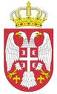 Република СрбијаРЕПУБЛИЧКИ ЗАВОД ЗА СТАТИСТИКУ           06 Број: 404-377/3                Датум: 01.06.2020.БеоградРок за достављање понуда09.06.2020. године до 09:00 часоваОтварање понуда          09.06.2020.године у 09:30 часоваР.брОБАВЕЗНИ УСЛОВИНАЧИН ДОКАЗИВАЊА1.Да је регистрован код надлежног органа, односно уписан у одговарајући регистар (чл. 75. ст. 1. тач. 1) ЗЈН);ИЗЈАВА (Образац 5. у поглављу VI ове конкурсне документације), којом понуђач под пуном материјалном и кривичном одговорношћу потврђује да испуњава услове за учешће у поступку јавне набавке из чл. 75. ст. 1. тач. 1) до 4) и став 2. и чл. 76. ЗЈН, дефинисане овом конкурсном документацијом2.Да он и његов законски заступник није осуђиван за неко од кривичних дела као члан организоване криминалне групе, да није осуђиван за кривична дела против привреде, кривична дела против животне средине, кривично дело примања или давања мита, кривично дело преваре (чл. 75. ст. 1. тач. 2) ЗЈН);ИЗЈАВА (Образац 5. у поглављу VI ове конкурсне документације), којом понуђач под пуном материјалном и кривичном одговорношћу потврђује да испуњава услове за учешће у поступку јавне набавке из чл. 75. ст. 1. тач. 1) до 4) и став 2. и чл. 76. ЗЈН, дефинисане овом конкурсном документацијом3.Да је измирио доспеле порезе, доприносе и друге јавне дажбине у складу са прописима Републике Србије или стране државе када има седиште на њеној територији (чл. 75. ст. 1. тач. 4) ЗЈН);ИЗЈАВА (Образац 5. у поглављу VI ове конкурсне документације), којом понуђач под пуном материјалном и кривичном одговорношћу потврђује да испуњава услове за учешће у поступку јавне набавке из чл. 75. ст. 1. тач. 1) до 4) и став 2. и чл. 76. ЗЈН, дефинисане овом конкурсном документацијом4.Да је поштовао обавезе које произлазе из важећих прописа о заштити на раду, запошљавању и условима рада, заштити животне средине, као и да нема забрану обављања делатности која је на снази у време. подношења понуде (чл. 75. ст. 2. ЗЈН).ИЗЈАВА (Образац 5. у поглављу VI ове конкурсне документације), којом понуђач под пуном материјалном и кривичном одговорношћу потврђује да испуњава услове за учешће у поступку јавне набавке из чл. 75. ст. 1. тач. 1) до 4) и став 2. и чл. 76. ЗЈН, дефинисане овом конкурсном документацијомДОДАТНИ УСЛОВИНАЧИН ДОКАЗИВАЊА1.Финансијски капацитет: Да понуђач   има  укупан  промет од најмање 1.000.000,00 РСД у протекле 3 године које претходе 2020. години.ИЗЈАВА (Образац 5. у поглављу VI ове конкурсне документације), којом понуђач под пуном материјалном и кривичном одговорношћу потврђује да испуњава услове за учешће у поступку јавне набавке из чл. 75. ст. 1. тач. 1) до 4) и став 2. и чл. 76. ЗЈН, дефинисане овом конкурсном документацијом2. Кадровски капацитет: Да понуђач има стално запослено минимално 1 лице техничке струке  за сервисирање и одржавање предмета јавне набавке које  има искуство од најмање 3 године на сервисирању предмета јавне набавке.ИЗЈАВА (Образац 5. у поглављу VI ове конкурсне документације), којом понуђач под пуном материјалном и кривичном одговорношћу потврђује да испуњава услове за учешће у поступку јавне набавке из чл. 75. ст. 1. тач. 1) до 4) и став 2. и чл. 76. ЗЈН, дефинисане овом конкурсном документацијом3.Технички капацитет: Да понуђач  поседује минимум 1  возило за излазак на терен.ИЗЈАВА (Образац 5. у поглављу VI ове конкурсне документације), којом понуђач под пуном материјалном и кривичном одговорношћу потврђује да испуњава услове за учешће у поступку јавне набавке из чл. 75. ст. 1. тач. 1) до 4) и став 2. и чл. 76. ЗЈН, дефинисане овом конкурсном документацијом4. Пословни капацитет (само за Партију 3- Поправка и одржавање InRow климе): Да понуђач има APC-ов сертификат за сервисирањеИЗЈАВА (Образац 5. у поглављу VI ове конкурсне документације), којом понуђач под пуном материјалном и кривичном одговорношћу потврђује да испуњава услове за учешће у поступку јавне набавке из чл. 75. ст. 1. тач. 1) до 4) и став 2. и чл. 76. ЗЈН, дефинисане овом конкурсном документацијомНазив понуђача:Адреса понуђача:Матични број понуђача:Порески идентификациони број понуђача (ПИБ):Име особе за контакт:Електронска адреса понуђача (e-mail):Телефон:Телефакс:Број рачуна понуђача и назив банке:Лице овлашћено за потписивање уговораА) САМОСТАЛНО Б) СА ПОДИЗВОЂАЧЕМВ) КАО ЗАЈЕДНИЧКУ ПОНУДУ1)Назив подизвођача:Адреса:Матични број:Порески идентификациони број:Име особе за контакт:Проценат укупне вредности набавке који ће извршити подизвођач:Део предмета набавке који ће извршити подизвођач:2)Назив подизвођача:Адреса:Матични број:Порески идентификациони број:Име особе за контакт:Проценат укупне вредности набавке који ће извршити подизвођач:Део предмета набавке који ће извршити подизвођач:1)Назив учесника у заједничкој понуди:Адреса:Матични број:Порески идентификациони број:Име особе за контакт:2)Назив учесника у заједничкој понуди:Адреса:Матични број:Порески идентификациони број:Име особе за контакт:3)Назив учесника у заједничкој понуди:Адреса:Матични број:Порески идентификациони број:Име особе за контакт:Укупна цена без ПДВ-а Укупна цена са ПДВ-омРок и начин плаћањаРок важења понудеРок  за одазив на позив за вршење сервиса Гарантни период на извршену услугуСПЕЦИФИКАЦИЈА  ЦЕНЕСПЕЦИФИКАЦИЈА  ЦЕНЕОпис услугеЦена у РСД без ПДВ-а1. Сервис клима уређаја, редован  сервис јединица од   9 000 и 12 000 btu (јединична цена) 2. Монтажа клима уређаја 9 000 и 12 000 btu са 3 метра инсталације 3. Демонтажа клима уређаја 9 000 и 12 000 btu4. Поправка неисправног клима уређаја квар електронике (јединична цена)   9 000 и 12 000 btu Цене наведене у наставку се односе на ванредне сервисе који се предузимају само и искључиво по потреби:Цене наведене у наставку се односе на ванредне сервисе који се предузимају само и искључиво по потреби:5. Поправка неисправног даљинског управљача 9 000 и 12 000 btu (јединична цена)    6. Замена неисправног даљинског управљача за климе 9 000 и 12 000 btu (јединична цена)7. Пуњење клима уређаја фреоном по комаду 9 000 и 12 000 btu (јединична цена)8. Замена дотрајале изолације на гасним инсталацијама по јединичном метру9. Замена дотрајалих црева за одвод кондезата по јединичном метру10. Поправка неисправног клима уређаја механички квар  (јединична цена)  9 000 и 12 000 btu11. Поправка неисправног клима уређаја 9 000 btu  замена компресора (јединична цена)    12. Поправка неисправног клима уређаја 12 000 btu замена компресора (јединична цена)    13. Поправка неисправног клима уређаја 18 000 btu замена компресора (јединична цена)14. Поправка неисправног клима уређаја 24 000 btu  замена компресора (јединична цена)Назив понуђача:Адреса понуђача:Матични број понуђача:Порески идентификациони број понуђача (ПИБ):Име особе за контакт:Електронска адреса понуђача (e-mail):Телефон:Телефакс:Број рачуна понуђача и назив банке:Лице овлашћено за потписивање уговораА) САМОСТАЛНО Б) СА ПОДИЗВОЂАЧЕМВ) КАО ЗАЈЕДНИЧКУ ПОНУДУ1)Назив подизвођача:Адреса:Матични број:Порески идентификациони број:Име особе за контакт:Проценат укупне вредности набавке који ће извршити подизвођач:Део предмета набавке који ће извршити подизвођач:2)Назив подизвођача:Адреса:Матични број:Порески идентификациони број:Име особе за контакт:Проценат укупне вредности набавке који ће извршити подизвођач:Део предмета набавке који ће извршити подизвођач:1)Назив учесника у заједничкој понуди:Адреса:Матични број:Порески идентификациони број:Име особе за контакт:2)Назив учесника у заједничкој понуди:Адреса:Матични број:Порески идентификациони број:Име особе за контакт:3)Назив учесника у заједничкој понуди:Адреса:Матични број:Порески идентификациони број:Име особе за контакт:Укупна цена без ПДВ-а Укупна цена са ПДВ-омРок и начин плаћањаРок важења понудеРок  за одазив на позив за вршење сервиса Гарантни период на извршену услугуСПЕЦИФИКАЦИЈА  ЦЕНЕСПЕЦИФИКАЦИЈА  ЦЕНЕОпис услугеЦена у РСД без ПДВ-аЧишћење одмашћивача Замена филтера на испаривачу (филтери ЕУ4- цена за 8 комада)Провера стања фреонске инсталације и допуна по потребиЧишћење унутрашње маске од наталожене прашинеЧишћење спољног кондензатора пумпом високог притискаКонтрола и затезање ременица на вентилаторимаПровера стања електронике за вођење уређаја и подешавање параметараКонтрола исправности и чишћење вентилаторских система Провера одвода кондензатаЗаштита улазних отвора вентилаторских система од продора снегаПуштање у рад и контрола рада уређајаУкупна цена свих напред наведених ставки у збиру без ПДВ-а у РСД Назив понуђача:Адреса понуђача:Матични број понуђача:Порески идентификациони број понуђача (ПИБ):Име особе за контакт:Електронска адреса понуђача (e-mail):Телефон:Телефакс:Број рачуна понуђача и назив банке:Лице овлашћено за потписивање уговораА) САМОСТАЛНО Б) СА ПОДИЗВОЂАЧЕМВ) КАО ЗАЈЕДНИЧКУ ПОНУДУ1)Назив подизвођача:Адреса:Матични број:Порески идентификациони број:Име особе за контакт:Проценат укупне вредности набавке који ће извршити подизвођач:Део предмета набавке који ће извршити подизвођач:2)Назив подизвођача:Адреса:Матични број:Порески идентификациони број:Име особе за контакт:Проценат укупне вредности набавке који ће извршити подизвођач:Део предмета набавке који ће извршити подизвођач:1)Назив учесника у заједничкој понуди:Адреса:Матични број:Порески идентификациони број:Име особе за контакт:2)Назив учесника у заједничкој понуди:Адреса:Матични број:Порески идентификациони број:Име особе за контакт:3)Назив учесника у заједничкој понуди:Адреса:Матични број:Порески идентификациони број:Име особе за контакт:Укупна цена без ПДВ-а Укупна цена са ПДВ-омРок и начин плаћањаРок важења понудеРок  за одазив на позив за вршење сервиса Гарантни период на извршену услугуСПЕЦИФИКАЦИЈА  ЦЕНЕСПЕЦИФИКАЦИЈА  ЦЕНЕОпис услугеЦена у РСД без ПДВ-аПровера и верификација да је окружење уређаја у оквиру дозвољених спецификацијаПровера и верификација расхладног капацитета опреме Провера и верификација рада вентилатораПровера и верификација стања ваздушних филтера, вентилатора и кондензаторске пумпеПровера ожичења, напонских каблова и електронских склоповаПровера показивања напона и струје на дисплејуЧишћење уређаја од прашине споља и изнутраЧишћење и прање ваздушних филтера и замена оштећенихЧишћење кондензационих посудаПровера и верификација система за скупљање и одвођење кондензаПровера и верификација цурења течностиПровера и чишћење испаривачаПровера 'event log'-а уређаја: да ли има пријављених аларма и снимање овог 'log'-аПровера постављених параметара хлађења, протока ваздуха, влажности и брзине вентилатора и њихово сетовање према условима окружења и спецификацијама произвођачаПровера, верификација и подешавање рада и комуникације уређаја у групиТест рада уређаја у групи и појединачноКалибрација уређајаПровера и ажурирање firmware-а уређајаДостављање писаног извештаја о стању уређаја са предлогом додатних сервисних радњи и побољшањаУкупна цена свих напред наведених ставки у збиру без ПДВ-а у РСД ВРСТА ТРОШКАИЗНОС ТРОШКА У РСДУКУПАН ИЗНОС ТРОШКОВА ПРИПРЕМАЊА ПОНУДЕДатум:М.П.Потпис понуђачаДатум:М.П.Потпис понуђачаПонуђачНаручилац____________________________________________________________________________________Директор____________________________др Миладин КовачевићПонуђачНаручилац____________________________________________________________________________________Директор____________________________Др Миладин КовачевићПонуђачНаручилац____________________________________________________________________________________Директор____________________________Др Миладин КовачевићОБРАЗАЦ ЗА ОЦЕНУ ИСПУЊЕНОСТИ УСЛОВА КОЈЕ ПОНУЂАЧ МОРА ДА ИСПУНИ:ОБРАЗАЦ ЗА ОЦЕНУ ИСПУЊЕНОСТИ УСЛОВА КОЈЕ ПОНУЂАЧ МОРА ДА ИСПУНИ:ОБРАЗАЦ ЗА ОЦЕНУ ИСПУЊЕНОСТИ УСЛОВА КОЈЕ ПОНУЂАЧ МОРА ДА ИСПУНИ:Р. Бр.	Обавезни услови за учешће	ДА/НЕ1.Регистрован код надлежног органа, односно уписан у одговарајући регистар (чл. 75. ст. 1. тач. 1. ЗЈН)2.Он и његов законски заступник није осуђиван за неко од кривичних дела као	 члан организоване криминалне групе, да није осуђиван за кривична дела против	 привреде, кривична дела против животне средине, кривично дело примања или давања мита, кривично дело преваре(чл. 75. ст. 1. тач. 2. ЗЈН)		3.Није изречена мера забране обављања делатности која је на снази у време објављивања односно слања позива за подношење понуда(чл. 75. ст. 1. тач. 3. ЗЈН)4.Измирио доспеле порезе, доприносе и друге јавне дажбине у складу са прописима Републике Србије или стране државе када има седиште на њеној територији (чл. 75. ст. 1. Тач. 4. ЗЈН)		5.Има важећу дозволу надлежног органа за обављање делатности која је предмет јавне набавке, ако је таква дозвола предвиђена посебним прописом (чл. 75. ст. 1. тач. 5. ЗЈН)Није релевантноОБРАЗАЦ ЗА ОЦЕНУ ИСПУЊЕНОСТИ УСЛОВА КОЈЕ ПОНУЂАЧ МОРА ДА ИСПУНИ:ОБРАЗАЦ ЗА ОЦЕНУ ИСПУЊЕНОСТИ УСЛОВА КОЈЕ ПОНУЂАЧ МОРА ДА ИСПУНИ:ОБРАЗАЦ ЗА ОЦЕНУ ИСПУЊЕНОСТИ УСЛОВА КОЈЕ ПОНУЂАЧ МОРА ДА ИСПУНИ:Р. Бр.Додатни услови за учешћеДА/НЕ6.- Заједничка понуде групе понуђача– Ангажовање подизвођача7.Неопходан пословни и финансијски капацитет и довољан технички и кадровски капацитет (чл.76. ст.2.ЗЈН)		